05/06 RM 03397MS – Excel 2007ATIVIDADE – PÁGINA: 331) Encontre os navios na planilha e ganhe a Batalha Naval.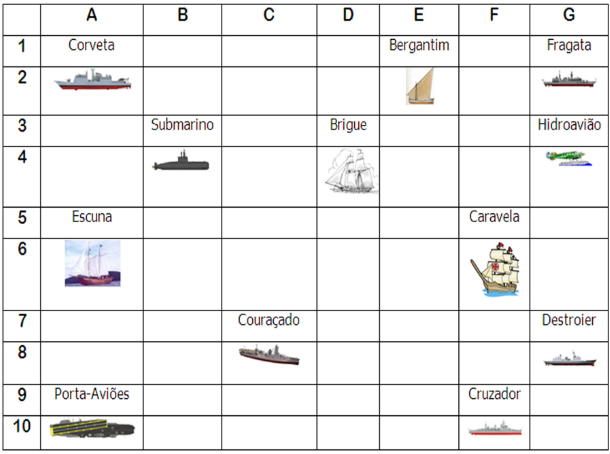 Escreva as células das imagens dos navios:Bergantim:1 e                Brigue:3 d                     Caravela: 5 fCouraçado:7 c              Cruzador:9 f                Corveta: 1 a Destroier: 7 g                    Escuna:5 a                    Fragata: 1 g Submarino: 3 b                 Porta Aviões: 9 a          Hidroavião:3 g MS – Excel 2007ATIVIDADE – PÁGINA: 342) Faça as seguintes operações matemáticas na planilha do Excel: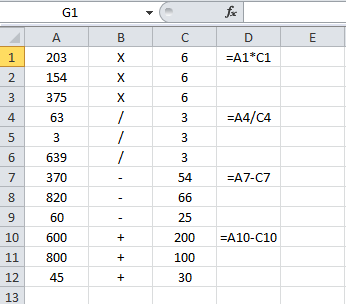 203 X 6 =  1212                       154 x 6 =924              375 X 6 =225063 : 3 =     31                         3 : 3 = 1                     639 : 3 =213 370 - 54 =316                        820 – 66 =754             60 - 25 =35600 + 200 =800                       800 + 100 = 900          45 + 30 = 